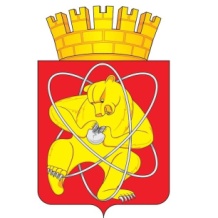 Городской округ «Закрытое административно – территориальное образование Железногорск Красноярского края»АДМИНИСТРАЦИЯ ЗАТО г. ЖЕЛЕЗНОГОРСКПОСТАНОВЛЕНИЕ21.10.2020                                                                                                                                     № 1987г. ЖелезногорскОб отмене постановлений Администрации ЗАТО г. Железногорск В соответствии со статьей 161 Жилищного кодекса Российской Федерации, постановлением Правительства Российской Федерации от 21.12.2018 № 1616 «Об утверждении Правил определения управляющей организации для управления многоквартирным домом, в отношении которого собственниками помещений в многоквартирном доме не выбран способ управления таким домом или выбранный способ управления не реализован, не определена управляющая организация, и о внесении изменений в некоторые акты Правительства Российской Федерации», учитывая заключение договоров управления многоквартирными домами по результатам открытых конкурсов (протокол рассмотрения заявок на участие в конкурсе по отбору управляющей организации для управления многоквартирным домом от 24.09.2020 № 2; протокол конкурса по отбору  управляющей организации для управления многоквартирным домом от 25.09.2020 № 3), руководствуясь Уставом ЗАТО Железногорск, ПОСТАНОВЛЯЮ:1. Отменить постановление Администрации ЗАТО г. Железногорск от 07.10.2020 № 1770 «Об определении управляющей организации для управления многоквартирным домом, расположенным по адресу: Красноярский край, ЗАТО Железногорск, г. Железногорск, ул. Маяковского, д. 12».2. Отменить постановление Администрации ЗАТО г. Железногорск от 07.10.2020 № 1771 «Об определении управляющей организации для управления многоквартирным домом, расположенным по адресу: Красноярский край, ЗАТО Железногорск, г. Железногорск, ул. Ленина, д. 49».3. Отменить постановление Администрации ЗАТО г. Железногорск от 07.10.2020 № 1777 «Об определении управляющей организации для управления многоквартирным домом, расположенным по адресу: Красноярский край, ЗАТО Железногорск, г. Железногорск, ул. Свердлова, д. 42».4. Отменить постановление Администрации ЗАТО г. Железногорск от 07.10.2020 № 1814 «Об определении управляющей организации для управления многоквартирным домом, расположенным по адресу: Красноярский край, ЗАТО Железногорск, г. Железногорск, ул. Маяковского, д. 14».5. Управлению внутреннего контроля Администрации ЗАТО г. Железногорск (Е.Н. Панченко) довести настоящее постановление до сведения населения через газету «Город и горожане».6. Отделу общественных связей Администрации ЗАТО г. Железногорск (И.С. Архипова) разместить настоящее постановление на официальном сайте городского округа «Закрытое административно-территориальное образование город Железногорск Красноярского края» в информационно-телекоммуникационной сети «Интернет».7. Контроль над исполнением настоящего постановления возложить на первого заместителя Главы ЗАТО г. Железногорск по жилищно-коммунальному хозяйству А.А. Сергейкина.8. Настоящее постановление вступает в силу после его официального опубликования.Глава ЗАТО г. Железногорск                                                                    И.Г. Куксин